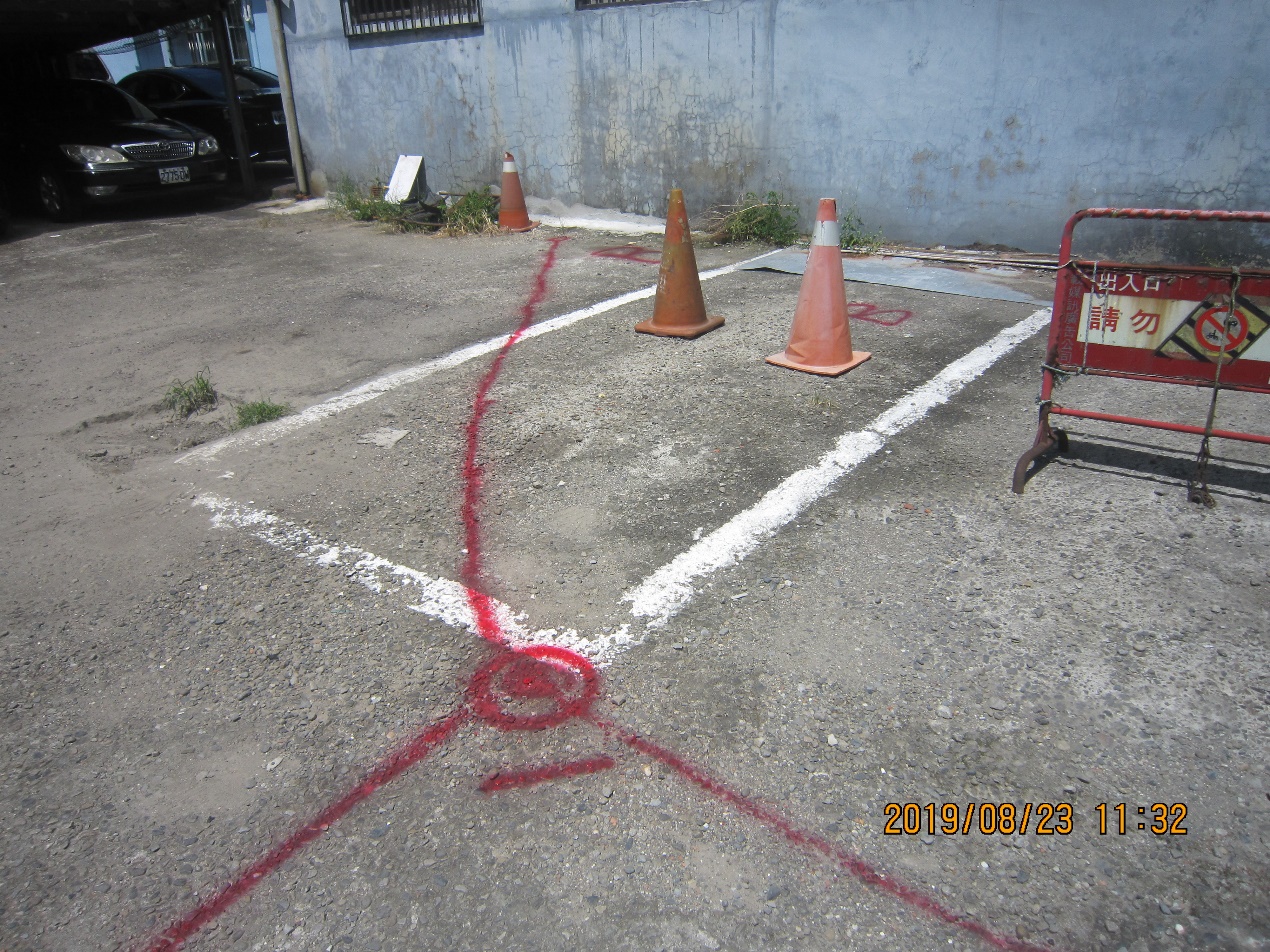 大同段273地號(B區)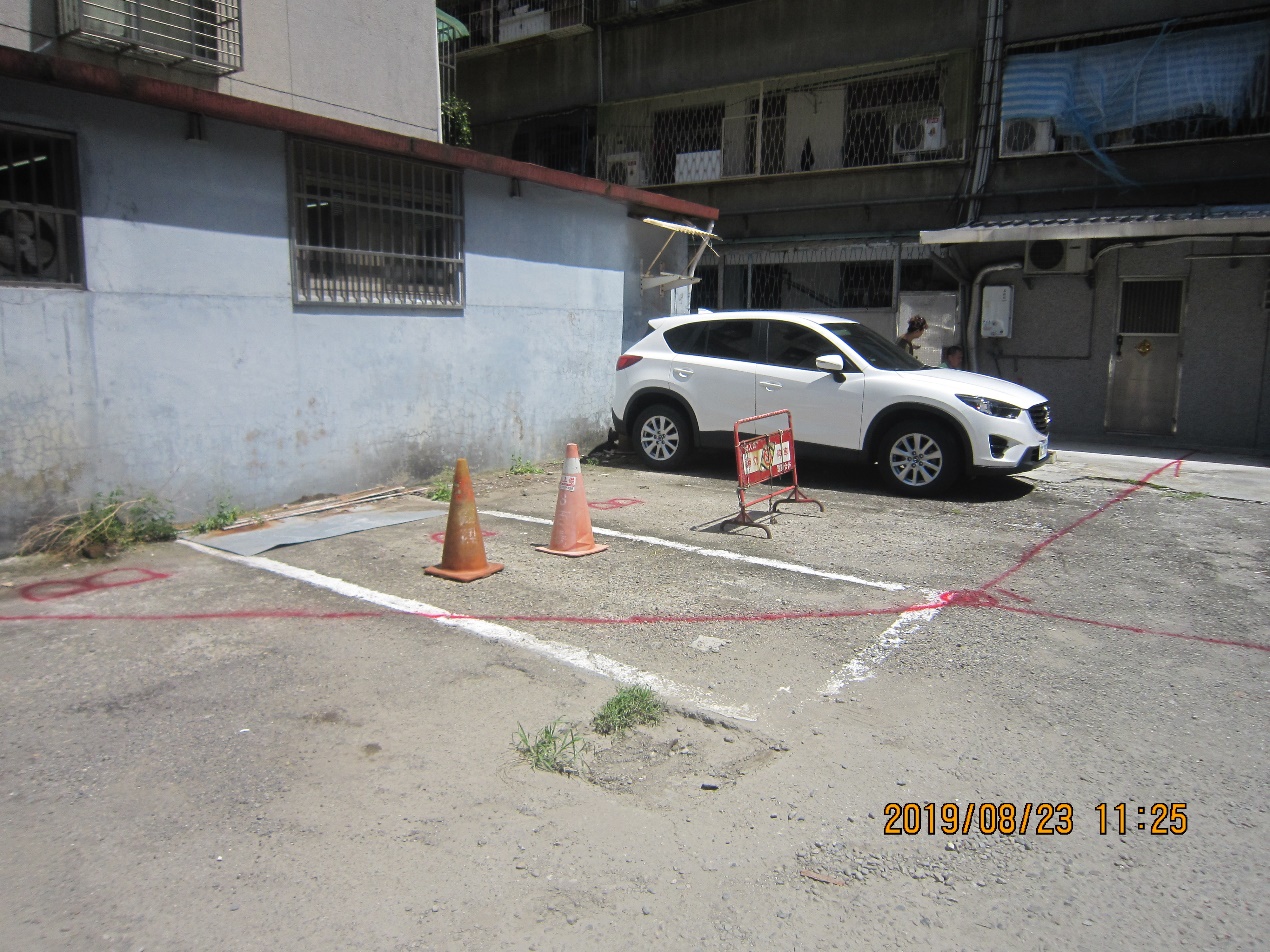 大同段273地號(B區)